КАРАР                                                                           ПОСТАНОВЛЕНИЕ«15 июль 2020 й.                                № 20                      «15» июля 2020г.О внесении изменений в постановление Администрации сельского поселения Орловский сельсовет муниципального района Благовещенский район Республики Башкортостан от 23.11.2018 № 49  «О правилах подачи и рассмотрении жалоб на решения и действия (бездействие) Администрации сельского поселения Орловский сельсовет муниципального района Благовещенский район Республики Башкортостан и её должностных лиц, муниципальных служащих, многофункционального центра, работников многофункционального центра, а также организаций, осуществляющих функции по предоставлению муниципальных услуг, и их работников»В соответствии с Постановлением Правительства Республики Башкортостан от 15.02.2019 № 90 «О разработке и утверждении республиканскими органами исполнительной власти административных регламентов осуществления государственного контроля (надзора) и административных регламентов предоставления государственных услуг и о внесении изменений в Правила подачи и рассмотрения жалоб на решения и действия (бездействие) республиканских органов исполнительной власти и их должностных лиц, государственных гражданских служащих Республики Башкортостан», Администрация сельского поселения Орловский сельсовет муниципального района Благовещенский район Республики Башкортостан        ПОСТАНОВЛЯЕТ:Внести в постановление Администрации сельского поселения Орловский сельсовет муниципального района Благовещенский район Республики Башкортостан от 23.11.2018 № 49 «О правилах подачи и рассмотрении жалоб на решения и действия (бездействие) Администрации сельского поселения Орловский сельсовет муниципального района Благовещенский район Республики Башкортостан и её должностных лиц, муниципальных служащих, многофункционального центра, работников многофункционального центра, а также организаций, осуществляющих функции по предоставлению муниципальных услуг, и их работников» следующие изменения:пункт 5 Правил изложить в следующей редакции:«5. В случае, если жалоба подается через представителя заявителя, также представляется документ, подтверждающий полномочия на осуществление действий от имени заявителя. В качестве документа, подтверждающего полномочия на осуществление действий от имени заявителя, могут быть представлены:а) оформленная в соответствии с законодательством Российской Федерации доверенность (для физических лиц);б) оформленная в соответствии с законодательством Российской Федерации доверенность, заверенная печатью заявителя (при наличии печати) и подписанная руководителем заявителя или уполномоченным этим руководителем лицом (для юридических лиц);в) копия решения о назначении или об избрании либо приказа о назначении физического лица на должность, в соответствии с которыми такое физическое лицо обладает правом действовать от имени заявителя без доверенности.»;1.2 в пункте 10 Правил: а) подпункт «в» изложить в следующей редакции:«требование у заявителя документов или информации либо осуществления действий, представление или осуществление которых не предусмотрено нормативными правовыми актами Российской Федерации, нормативными правовыми актами Республики Башкортостан, муниципальными нормативными правовыми актами для предоставления муниципальной услуги;»;б) дополнить подпунктом «к» следующего содержания:«к) требование у заявителя при предоставлении муниципальной услуги документов или информации, отсутствие и (или) недостоверность которых не указывались при первоначальном отказе в приеме документов, необходимых для предоставления муниципальной услуги, либо в предоставлении муниципальной услуги, за исключением случаев, предусмотренных пунктом 4 части 1 статьи 7 Федерального закона. В указанном случае досудебное (внесудебное) обжалование заявителем решений и действий (бездействия) многофункционального центра, работника многофункционального центра возможно в случае, если на многофункциональный центр, решения и действия (бездействие) которого обжалуется, возложена функция по предоставлению соответствующих муниципальных услуг в полном объеме в порядке, определенном частью 1.3 статьи 16 Федерального закона.»;в пункте 17 Правил подпункты «е» и «ж» изложить в следующей редакции:«е) в случае, если жалоба признана подлежащей удовлетворению, - информация о действиях, осуществляемых органом, предоставляющим муниципальную услугу, многофункциональным центром, либо организацией, предусмотренной частью 1.1 статьи 16 Федерального закона, в целях незамедлительного устранения выявленных нарушений при оказании муниципальной услуги, а также приносятся извинения за доставленные неудобства и указывается информация о дальнейших действиях, которые необходимо совершить заявителю в целях получения муниципальной услуги;ж) в случае признания жалобы не подлежащей удовлетворению – аргументированные разъяснения о причинах принятого решения, а также информация о порядке обжалования принятого решения.»1.4 пункт 20 Правил дополнить подпунктом «в» следующего содержания:«в) текст письменной жалобы не позволяет определить суть жалобы.»;1.5 дополнить пунктом 21 следующего содержания: «21. Уполномоченный на рассмотрение жалобы орган сообщает заявителю об оставлении жалобы без ответа в течение 3 рабочих дней со дня регистрации жалобы.».2. Управляющему делами разместить настоящее постановление на официальном сайте Администрации сельского поселения Орловский сельсовет Муниципального района Благовещенский район Республики Башкортостан в сети “Интернет”.3. Контроль за исполнением настоящего постановления оставляю за собой.Глава администрации сельского поселенияОрловский сельсовет                                                             З.А.Загитова                                                                      БАШКОРТОСТАН РЕСПУБЛИКАhЫБЛАГОВЕЩЕН РАЙОНЫ МУНИЦИПАЛЬ РАЙОНЫНЫ   ОРЛОВКА  АУЫЛ СОВЕТЫ  АУЫЛЫ БИЛӘМӘhЕ ХАКИМИӘТЕРЕСПУБЛИКА  БАШКОРТОСТАНАДМИНИСТРАЦИЯСЕЛЬСКОГО   ПОСЕЛЕНИЯ    ОРЛОВСКИЙ СЕЛЬСОВЕТ МУНИЦИПАЛЬНОГО РАЙОНА БЛАГОВЕЩЕНСКИЙ РАЙОН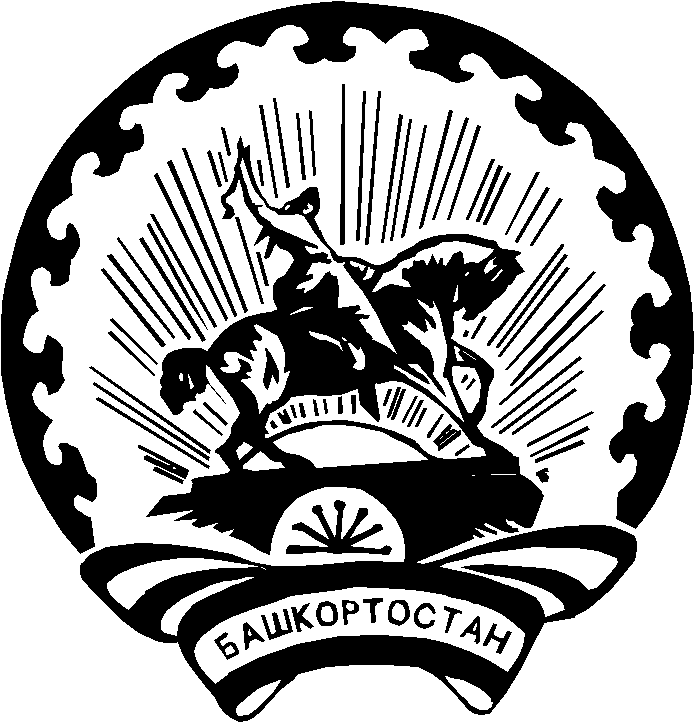 